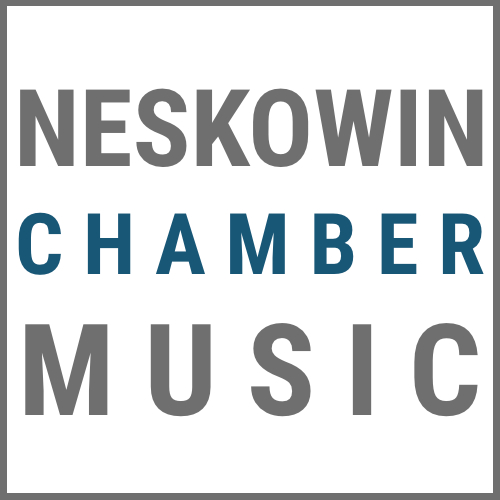 WWW.NESKOWINCHAMBERMUSIC.COM503.965.64992021-2022 Season Ticket Order FormName:  ________________________________________________________________________________________________________________Street Address: ________________________________________________________________________________________________________City: __________________________________________________________________State:___________________Zip:_____________________Phone:  _______________________________________________   Email:  ________________________________________________________Number of Season Tickets: ________________ Purchase Amount ($130 x number of tickets): $_____________________Please mail your form to (checks payable to: “Neskowin Chamber Music”):Neskowin Chamber MusicPO Box 1044Pacific City, OR 97135